Could you design better smartphones?Education in Chemistry
September 2018
rsc.li/2vVc3ViAdam BoxerChemists are at the cutting edge of product design and manufacture. Read the article Super-slimmed smartphones (rsc.li/2vVc3Vi) about how some chemists are developing a new type of battery that could also serve as a phone screen, then answer the questions below using the article and your own knowledge.Explain in terms phone design why having a two-in-one battery and screen is an advantage.It enables phones to be smaller. The best answers will discuss how size is an important threshold point in device design. Scientists know size is a hindrance with clear implications, but are currently struggling to solve it. It may be worth discussing ergonomics and why smaller devices might be preferable to consumers.Below is a schematic diagram of a conventional (normal) phone screen. Use the article to write labels to the diagram. 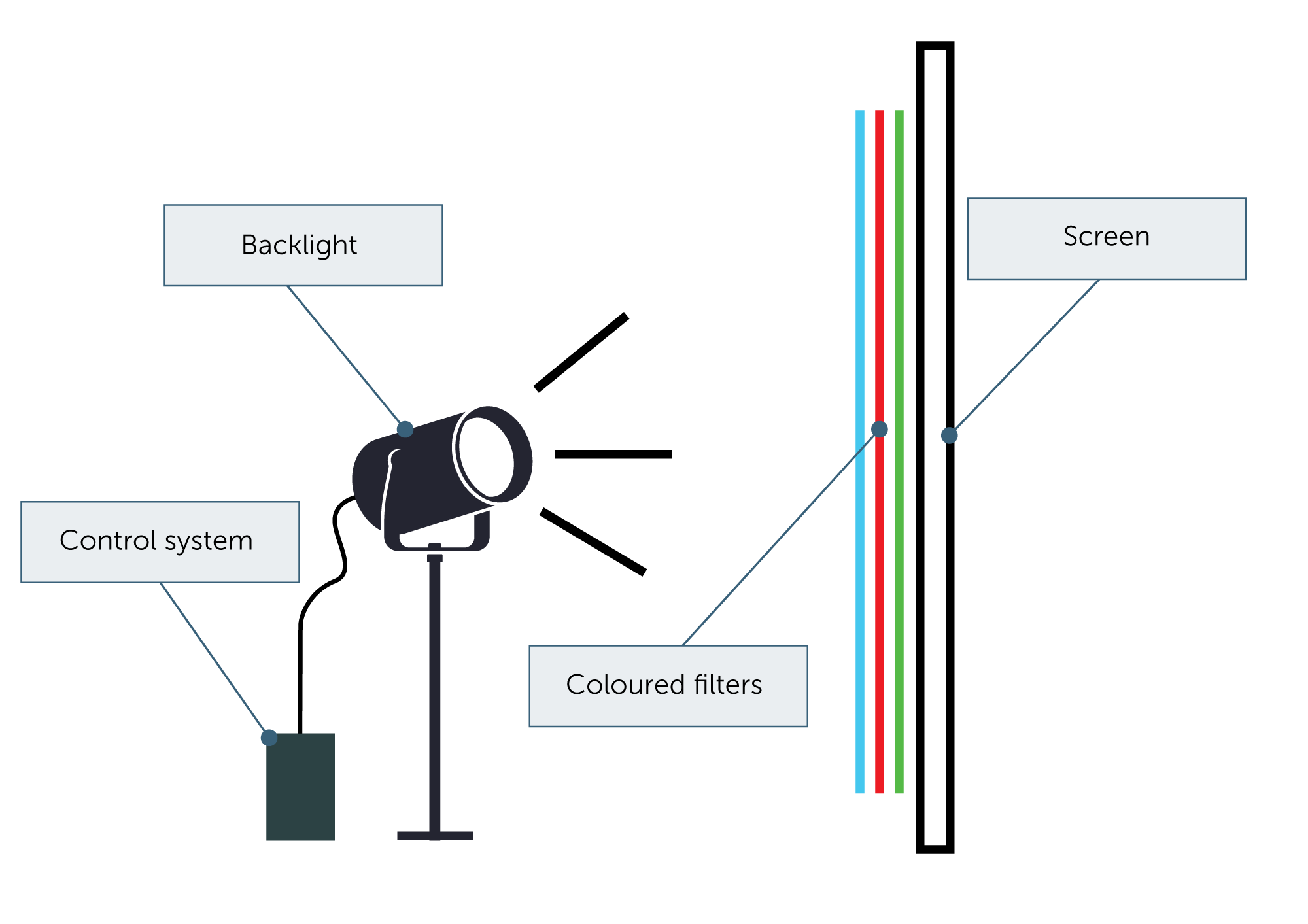 Phone screens need to be tough, transparent, unreactive and conductors of electricity. Answer these questions about the properties of solid potassium chloride.Is potassium chloride tough or brittle? BrittleIs potassium chloride transparent? NoWhat might happen if potassium chloride is put into water? It dissolvesDoes solid potassium chloride conduct electricity? NoDo you think potassium chloride would be an appropriate material to use for phone screens? Explain your answer.No. It would break too easily, it would be too difficult to see through, it might dissolve in the rain and it wouldn’t conduct electricity.For high achieving students, you could rewrite this question as ‘Explain why using an ionic compound like potassium chloride would be inappropriate for phone screens’ for additional challenge.Phone screens need to be tough, transparent, unreactive and conductors of electricity.Potassium chloride does not suit the criteria. Potassium chloride has a giant ionic lattice structure. It will be brittle and would mechanically wear.Most giant ionic substances are not transparent. While giant ionic lattices could be relatively unreactive, many tend to be soluble, which would be a problem.Giant ionic lattices do not conduct electricity when solid.Some scientists have tried to make phone screens by attaching a layer of graphene to a transparent material.Suggest why graphene could be an appropriate material for phone screens. In your answer, refer to the structure and bonding in graphene. Graphene is just one atom thick, so negligibly contributes to overall size or mass of the phone. It is a very strong material due to strong covalent bonds between carbon atoms. It is also an excellent conductor of electricity.The screen-battery anode and cathode have a ‘hair comb’ shape.Suggest why the scientists chose a ‘hair comb’ shape instead of the shape shown below for the anode and cathode.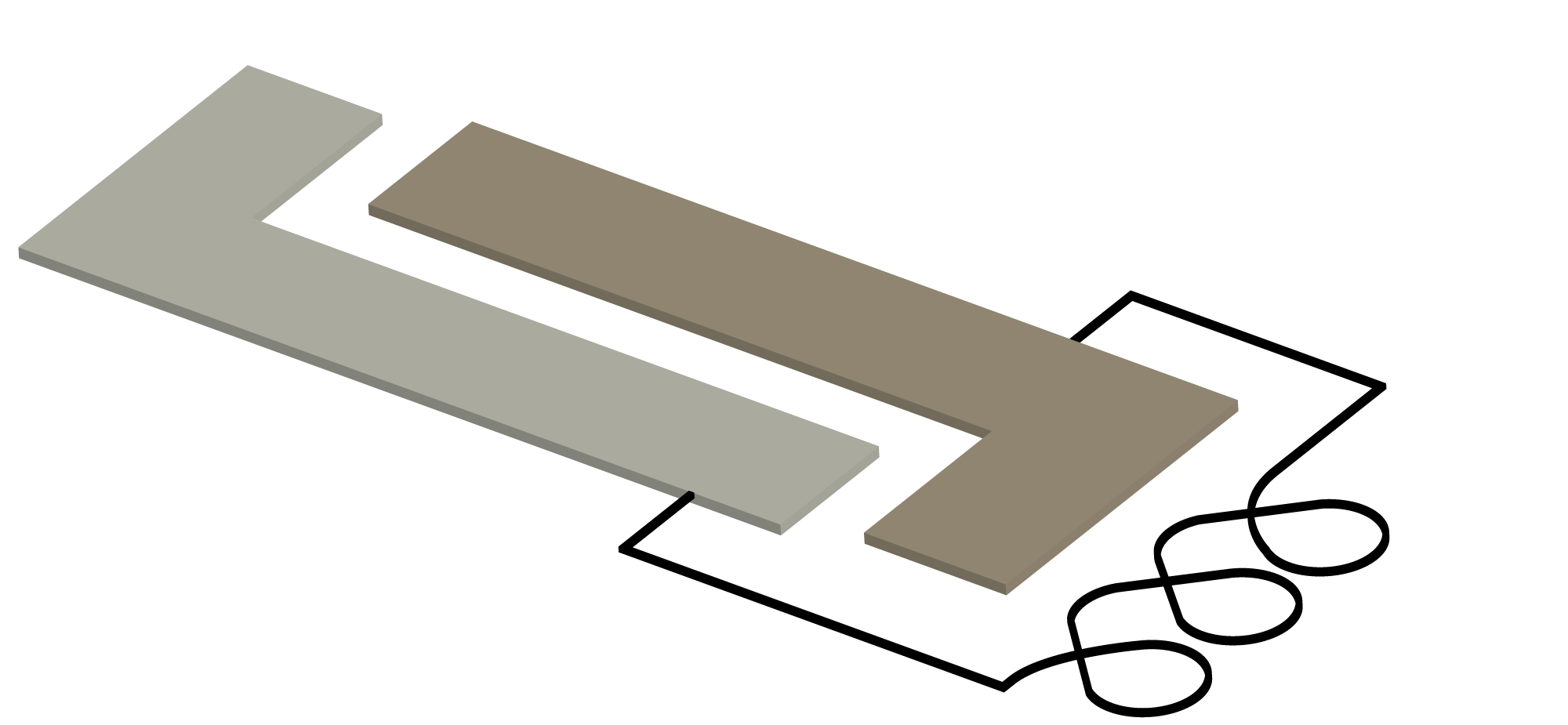 The hair comb structure has a much larger surface area, allowing for increased frequency of collisions between particles from the electrolyte with the electrodes. This increases the rate of reaction and therefore the rate of electrical energy the battery supplies.Explain why a chemical cell with one electrode made of magnesium and another made of copper will produce a larger potential difference than a cell where one electrode is zinc and the other is copper.Potential difference depends on the difference in reactivity between metals involved. The difference in reactivity between Mg and Cu is larger than between Zn and Cu.Read the section of the article Super-slimmed smartphones under the subheading ‘A touch of quantum glow’. List the properties and components the new screen-battery has that are different to conventional batteries.FlatTransparent electrolyteContains quantum dotsElectrolyte that glows under UV conditionsRead the last paragraph of Super-slimmed smartphones. Environment-poisoning is where harmful chemicals in everyday products end up in the ecosystem. Explain why this should be considered as part of a device’s design and life cycle assessment. Life cycle assessment needs to take into account the manufacture, lifetime use and disposal of a device. In the disposal step, the wider environment and ecosystem must be considered. If disposal will cause leaking of harmful chemicals then effort to counteract it will be needed. This contributes to the overall ‘cost’ of the device to society and the planet. 